Taking the Advanced Placement exams is an important part of all AP courses. Lakeview Centennial HS desires that all students take AP exams for the AP classes that they have taken. Scoring well on an AP exam can often earn students’ college credit for their high school class, saving a significant amount on tuition. For the 2019 AP exams, students at Lakeview Centennial HS will be registering online. This registration will take a few minutes and can be completed from any computer with internet access.This year each AP exam costs $94.00. Lakeview Centennial HS desires that every student be able to take their AP exams. Students requiring financial assistance should contact Ms Donna Mitchell, ddmitch1@garlandisd.net, in the counseling office at Lakeview Centennial to learn more.Online Exam registration will begin on Tue, Jan 8, 2019 at 7:00 AM and end on Fri, Mar 1, 2019 at 10:00 PM. In order to register, students should click on the link provide on the school website or visit www.TotalRegistration.net/AP/442730 to register .To complete registration, students must answer all of the required questions. Registration is not complete until students have printed the pdf of the confirmation page that is provided at the end. We know that parents may desire to register their students for exams. We strongly recommend that parents and students are both present while registering to ensure that the correct exams are ordered.Here are the important dates for the registration process:Tue, Jan 8, 2019 at 7:00 AM - Registration BeginsFri, Mar 1, 2019 at 10:00 PM - Registration Ends Mon, Mar 4, 2019 at 10:00 PM - Registrations that have not been paid for will be cancelled and exams will not be ordered. Please contact Ms Donna Mitchell, ddmitch1@garlandisd.net , if you would like to register for an exam not listed or have any questions.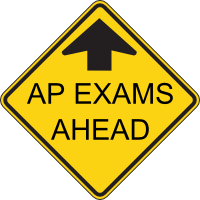 